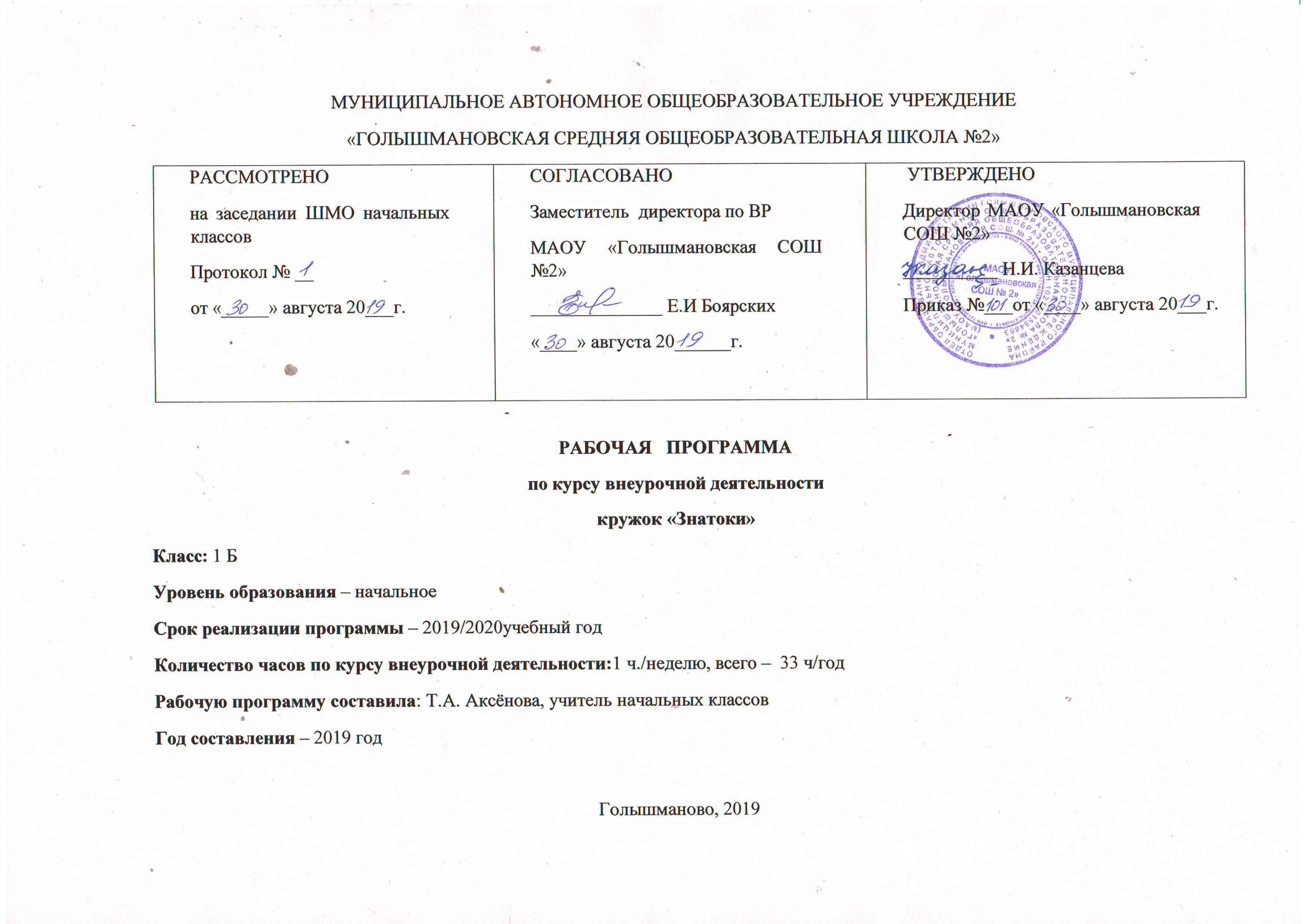 Результаты освоения курса внеурочной деятельности           1. Личностными результатами изучения курса «Знатоки» является формирование следующих умений:  овладение начальными сведениями об  особенностях объектов, процессов и явлений действительности (природных, социальных, культурных, технических и др.) их происхождении и назначении;формирование позитивных отношений школьника к базовым ценностям общества (человек, природа, мир, знания, труд, культура), ценностного отношения к социальной реальности в целом;формирование коммуникативной, этической, социальной компетентности школьников.  2. Метапредметными результатами изучения курса «Знатоки» является формирование следующих универсальных учебных действий            (УУД): Познавательные УУД: Ориентироваться в своей системе знаний: понимать, что нужна дополнительная информация (знания) для решения учебной задачи в один шаг.Делать предварительный отбор источников информации для решения учебной задачи.Добывать новые знания: находить необходимую информацию в предложенных учителем словарях и энциклопедиях, в  специальной литературеПерерабатывать полученную информацию: наблюдать и делать самостоятельные выводы.Регулятивные УУД:Учиться совместно с учителем обнаруживать и формулировать учебную проблему совместно с учителем .Высказывать свою версию, пытаться предлагать способ её проверки (на основе продуктивных заданий      Коммуникативные УУД: Слушать и понимать речь других.Вступать в беседу на уроке и в жизни.3. Предметными результатами изучения курса «Знатоки» является формирование следующих знаний и умений:  Учащиеся научатся: Самостоятельно пополнять знания по математике, русскому языку, окружающему миру.Пользоваться справочной и дополнительной литературой.Выполнять операции сравнения и обобщения, синтеза и анализа; строить умозаключения, уметь рассуждать, догадываться, доказывать предлагаемое суждение.Предполагается участие детей в школьных, районных, всероссийских  конкурсах "Кенгуру" и "Медвежонок" и др.Повышение интеллектуального уровня учащихся,Повышение уровня готовности к сдаче мониторингового обследования в конце учебного года.Содержание курса внеурочной деятельности Знатоки окружающего мира (9 часов).Удивительные млекопитающие.  Знакомство с млекопитающими; разгадывание кроссвордов о животных; работа с детскими энциклопедиями.Забавные пернатые друзья. Знакомство учащихся  с наиболее интересными  представителями класса «Птицы», их особенностями; игра «Узнай птицу по описанию»; работа с детскими энциклопедиями.Бабочки и мотыльки. Расширение знаний учащихся о бабочках и мотыльках; познакомить с характерными особенностями дневных и ночных бабочек; игра « Найди сходства и различия дневных и ночных бабочек»; выполнение узора на крыльях бабочки (понятие симметрии).Тайны  растений. Знакомство учащихся с историей открытия удивительных растений; экзотическими фруктами; разгадывание кроссвордов о растениях, составление описания экзотического фрукта.В царстве грибов. Знакомство учащихся с удивительным царством грибов и его представителями; игра «Узнай и расскажи о грибе».Загадки под водой.  Знакомство учащихся с тем, как изучают подводный мир; с его наиболее интересными представителями; разгадывание кроссвордов о рыбах, работа с детскими энциклопедиями.Самые известные заповедники России. Знакомство учащихся с самыми известными заповедниками России; рисование природоохранных знаков.Решение олимпиадных заданий. Учить решать олимпиадные задания различных видов, развивать мыслительные навыки учащихся.КВН «Знатоки природы». Выполнение заданий по теме.Знатоки литературного чтения и русского языка (16 часов).Пословица недаром молвится. Расширить знания учащихся о пословицах, познакомить с их классификацией; учить находить народную мудрость в пословицах; игра «Собери пословицу».Литературные герои в ребусах. Знакомство с понятием «ребус»; разгадывание ребусов о литературных героях.Крылатые слова и выражения. Знакомство с понятием «крылатые слова и выражения»; учить объяснять их; составление словаря крылатых выражений.Решение олимпиадных заданий. Решение олимпиадных заданий; заданий Всероссийского конкурса «Русский медвежонок – языкознание для всех».Фразеологизмы. Знакомство с понятием «фразеологизмы»; учить их объяснять; игра «Объясни смысл фразеологизма и сравни с рисунком»Происхождение слов. Знакомство с наукой этимологией. Знакомство учащихся с понятием «этимология»; чтение и анализ рассказов о происхождении словЛитературные викторины. Выполнение заданий викторин.Сказка ложь, да в ней намек… Сочинение сказки по заданному началу.Поучимся разгадывать шарады. Познакомить с понятием «шарада»; разгадывание шарад.Волшебница анаграмма.  Знакомство учащихся с понятием анаграмма;  разгадывание анаграмм.Кроссворды -  тесты. Знакомство с понятием кроссворда-теста;  разгадывание кроссвордов-тестов.Загадка, загадка, открой свою тайну. Расширение знаний учащихся о загадках, сочинение собственных загадокТекст.  Составление текстов по картинке, серии картинок.Тема и основная мысль текста. Определение темы и основной мысли текста.Заголовок текста. Выбор заголовка к тексту из данных заголовков, подбор собственного  заголовка к тексту.Составление текста на заданную тему. Составление текста на заданную тему.Знатоки математики (8 часов).Задачи в стихах. Задачи-шутки. Решение задач в стихах, задач-шуток.Нестандартные задачи. Решение  нестандартных задач.Решение олимпиадных заданий. Решение олимпиадных заданий; заданий Всероссийского математического конкурса «Кенгуру».Графические диктанты. Выполнение графических  диктантов.Математические головоломки. Танграм – китайская головоломка из геометрических фигур. Решение головоломок различных видов.Диаграммы. Расшифровка диаграмм. Построение столбчатой диаграммы.Группировка предметов. Поиск закономерностей. Выполнение заданий по теме.Интеллектуальная игра «Умницы и умники». Интеллектуальная игра «Умницы и умники».Тематическое планирование курса внеурочной деятельности№п\пРаздел/ТемаКоличество часовЗнатоки окружающего мира (9 часов).Знатоки окружающего мира (9 часов).Знатоки окружающего мира (9 часов).1Удивительные млекопитающие.12Забавные пернатые друзья.13Бабочки и мотыльки.14Тайны  растений.15В царстве грибов.16Загадки под водой.17Самые известные заповедники России.18Решение олимпиадных заданий.19КВН «Знатоки природы»1Знатоки литературного чтения и русского языка (16 часов).Знатоки литературного чтения и русского языка (16 часов).Знатоки литературного чтения и русского языка (16 часов).10Пословица недаром молвится.111Литературные герои в ребусах.112Крылатые слова и выражения.113Решение олимпиадных заданий.114Фразеологизмы.115Происхождение слов. Знакомство с наукой этимологией.116Литературные викторины.117Сказка ложь, да в ней намек…118Поучимся разгадывать шарады.119Волшебница анаграмма.120Кроссворды  тесты.121Загадка, загадка, открой свою тайну.122Текст.123Тема и основная мысль текста.124Заголовок текста.125Составление текста на заданную тему.1Знатоки математики (8 часов).Знатоки математики (8 часов).Знатоки математики (8 часов).26Задачи в стихах. Задачи-шутки.127Нестандартные задачи.128Решение олимпиадных заданий.129Графические диктанты.130Математические головоломки. Танграм – китайская головоломка из геометрических фигур.131Диаграммы.132Группировка предметов.Поиск закономерностей.133Интеллектуальная игра «Умницы и умники».1